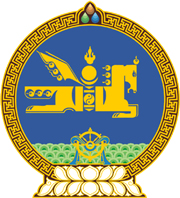 МОНГОЛ УЛСЫН ХУУЛЬ2021 оны 11 сарын 12 өдөр                                                                  Төрийн ордон, Улаанбаатар хот   МОНГОЛ УЛСЫН ИХ ХУРЛЫН ТУХАЙ   ХУУЛЬД НЭМЭЛТ ОРУУЛАХ ТУХАЙ1 дүгээр зүйл.Монгол Улсын Их Хурлын тухай хуулийн 42 дугаар зүйлд доор дурдсан агуулгатай 42.1.5 дахь заалт нэмсүгэй:“42.1.5.Монгол Улс гишүүнээр элссэн олон улсын байгууллага, түүний төрөлжсөн байгууллагын гүйцэтгэх удирдлагаас бусад үндсэн чиг үүрэгтэй нь холбоотой сонгуульт албан тушаал.”		МОНГОЛ УЛСЫН 		ИХ ХУРЛЫН ДАРГА 				Г.ЗАНДАНШАТАР 